       «Шуршат по дорогам веселые шины, спешат по дорогам машины, машины». Под таким девизом в МАДОУ Детский сад № 254 прошел тематический день «Планета машин».       Тема «Транспорта» интересна детям, так как вся наша жизнь связана с ним. При изучении этой темы мы с детьми не только закрепляли знания о транспорте, но и узнавали новое. Дети познакомились со специальными видами транспорта (скорая помощь, пожарная машина, патрульно – постовая машина) узнали об их назначении, запомнили номера этих служб. Закрепили знания о правилах дорожного движения.      С детьми проводились беседы: «Для чего человеку транспорт», «Правила поведения на дорогах», «Как вести себя в транспорте». Дети рассказывали о транспорте, который есть в их семье. Читали художественную литературу: «Рассказ о маленьком автомобильчике», «Машины на нашей улице». Дети с удовольствием играли в словесные игры: «Скажи ласково», «Скажи наоборот», «Подбери слова». Проводились с детьми дидактические игры: «Собери дорожный знак», «Едет, плавает, летает».        Тематическое занятие прошло в атмосфере творчества, интереса, познавательной активности.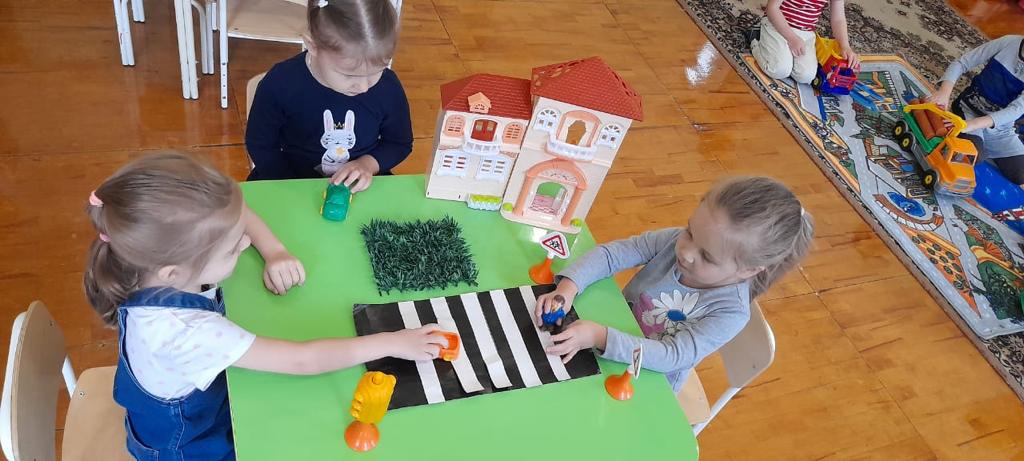 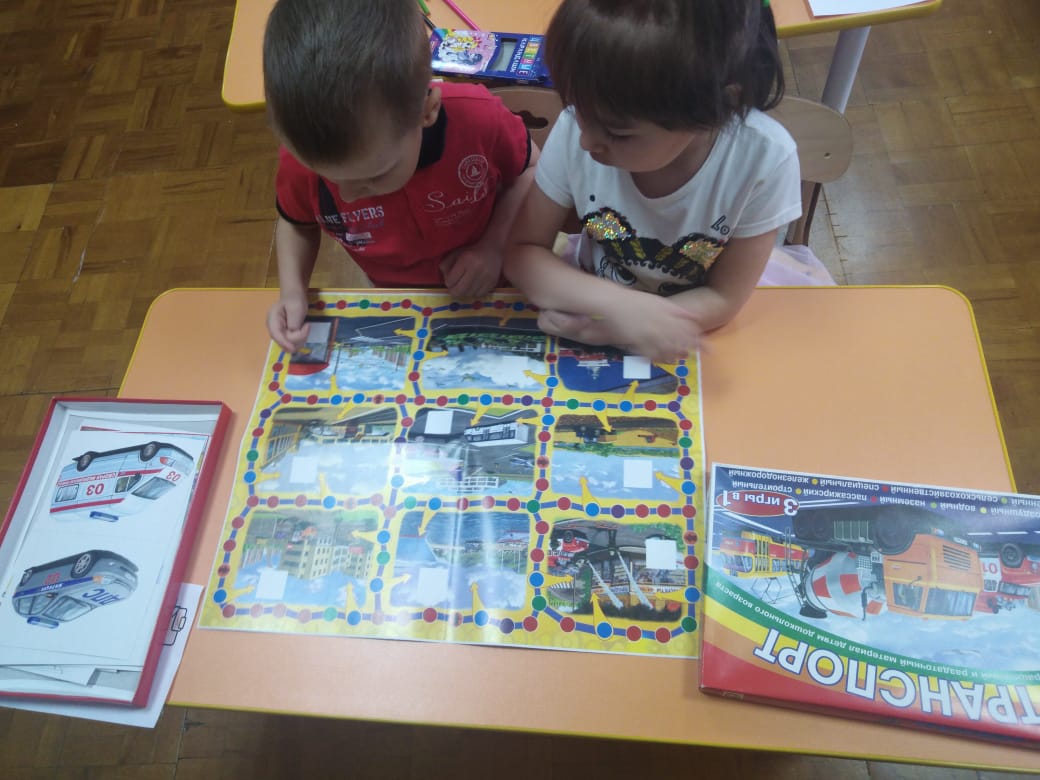 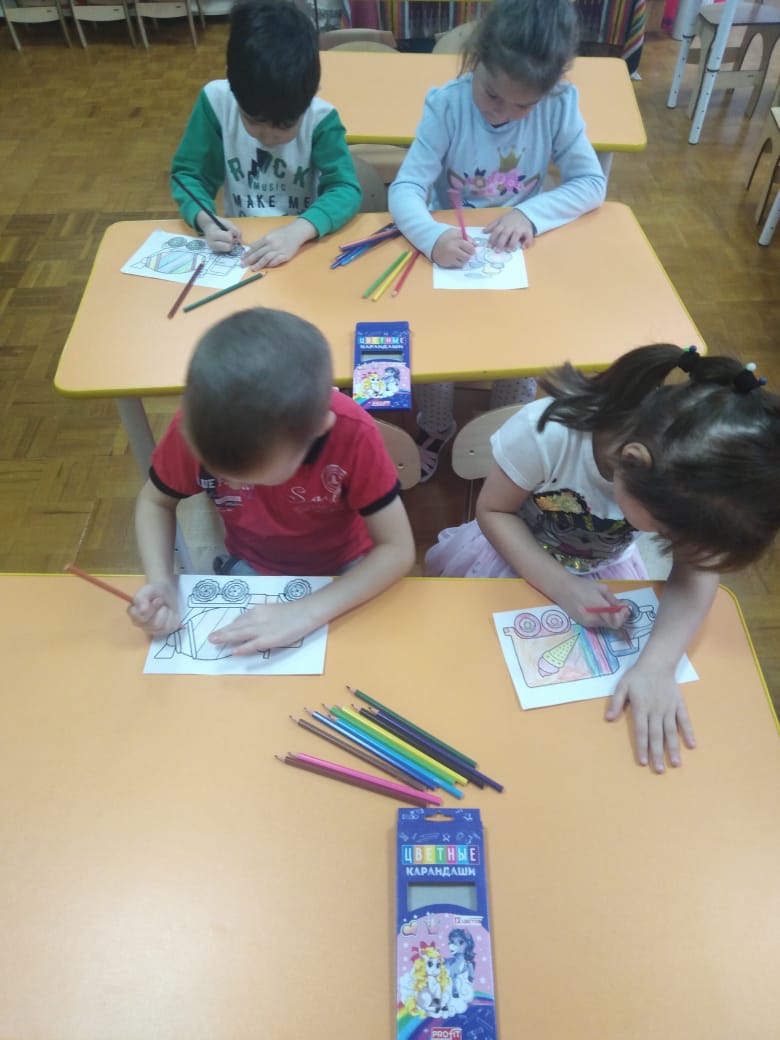 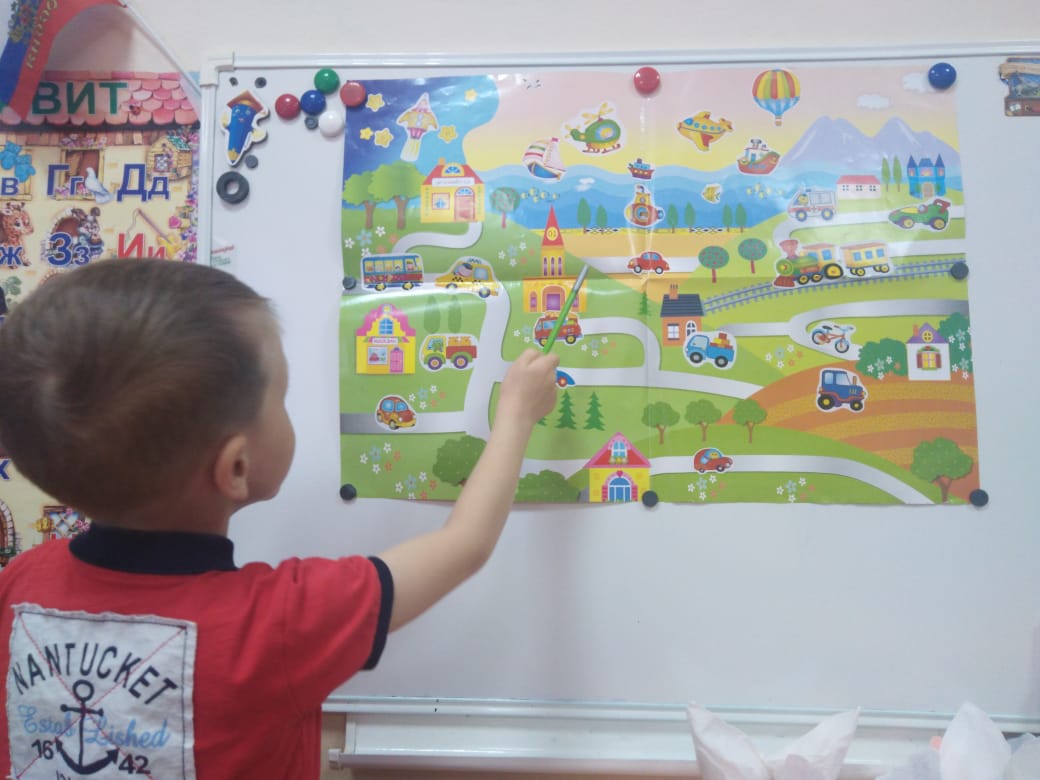 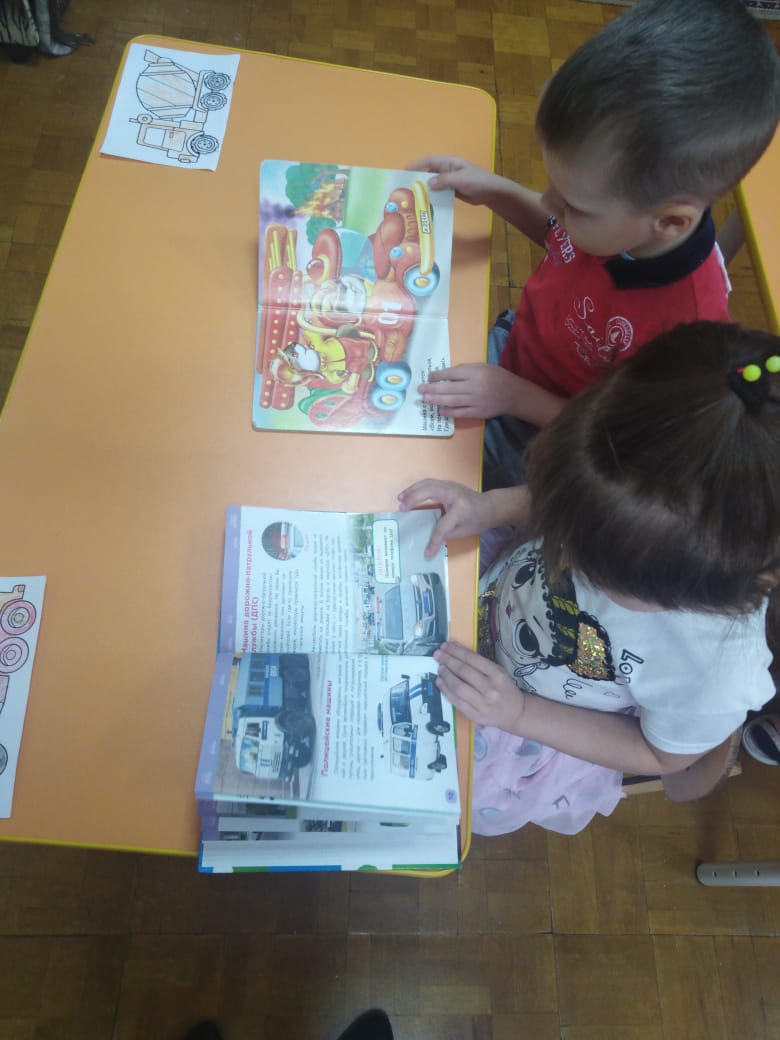 